Urząd Gminy w Rokietnicy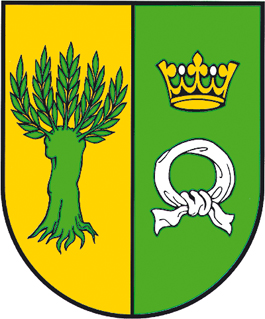 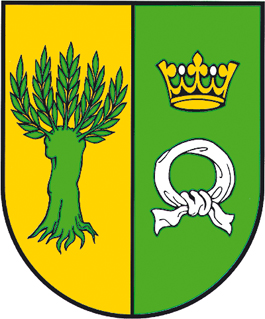 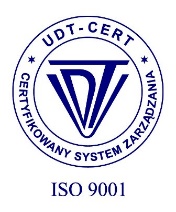 Urząd Gminy Rokietnica
62-090 Rokietnica, ul. Golęcińska 1tel.: +48 61 89 60 600fax: +48 61 89 60 620e-mail: urzad@rokietnica.plwww.rokietnica.plNIP 777-283-48-84Poznański Bank Spółdzielczy w Poznaniu o/Rokietnica69 9043 1041 3041 0023 9110 0001                     
                                 Zawiadomienie o  unieważnieniu postępowania.Dotyczy postępowania o udzielenie zamówienia pn.  „Utwardzenie nawierzchni parkingowej przed świetlicą wiejską w Cerekwicy. ” Działając na podstawie art. 255 pkt 3  ustawy z dnia 11 września 2019 roku Prawo zamówień publicznych ( Dz. U. z 2021 roku, poz. 1129) zwanej dalej PZP, Zamawiający informuje, że  prowadzone   przez Gminę Rokietnica postępowanie o udzielenie zamówienia publicznego w trybie podstawowym zostało unieważnione.Cena oferty najkorzystniejszej  - 381 431,29 zł brutto przewyższa kwotę, którą Zamawiający zamierza przeznaczyć na sfinansowanie zamówienia – 194 705 zł brutto.
Do postępowania złożono  1  ofertę  przetargową.Oferta Nr 1POL- KRAM Sp. z o.o.  ul. Rogozińska 27, 62-085 Skoki.Cena 381 431,29 zł bruttoOkres gwarancji 60 m-cy                                                                                                                       Zatwierdził,

Z up. Wójta
mgr inż. Arkadiusz Klapiński
ZASTĘPCA WÓJTA
                                                                                                                               Rokietnica, dnia 30.09.2021r.      ZP.271.9.2021                                                                               